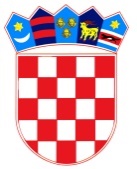 REPUBLIKA HRVATSKA
OSNOVNA ŠKOLA JOSIPA RAČIĆA
SREDNJACI 30 
10 000 ZAGREBKLASA: 007-04/23-02/4URBROJ: 251-191-03/01-23-1U Zagrebu 28.03.2023. godineNa temelju članka 46. Statuta Osnovne škole Josipa Račića zakazujem 28. sjednicu Školskog odbora.Sjednica će se održati u petak, 31.03.2023. godine u knjižnici Osnovne škole Josipa Račića s početkom u 13,00 sati.Za sjednicu predlažem sljedeći D N E V N I  R E D:Usvajanje zapisnika 27. sjednice Školskog odbora Godišnji izvještaj o izvršenju financijskog plana za 2022. godinuPrethodna suglasnost za zasnivanje radnog odnosa na radnom mjestu učiteljice Hrvatskog jezika sa M.J. – određeno, puno radno vrijemeRaznoPREDSJEDNICA ŠKOLSKOG ODBORA                                                  Darija Jurič, prof.